Amendments To My Final PieceBeforeAfter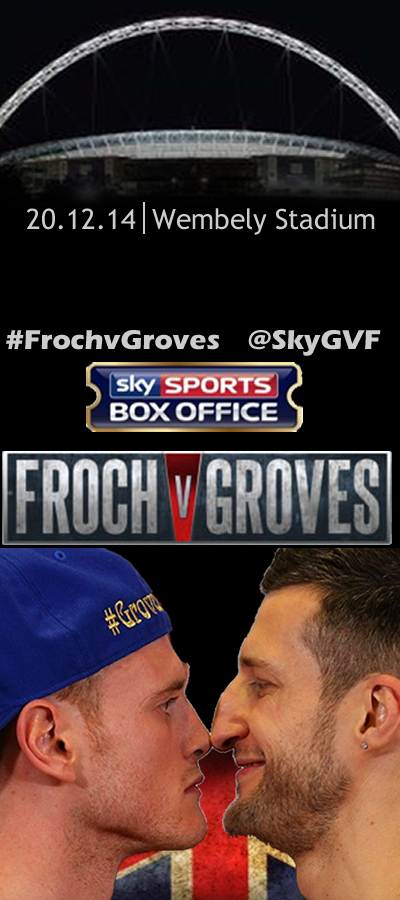 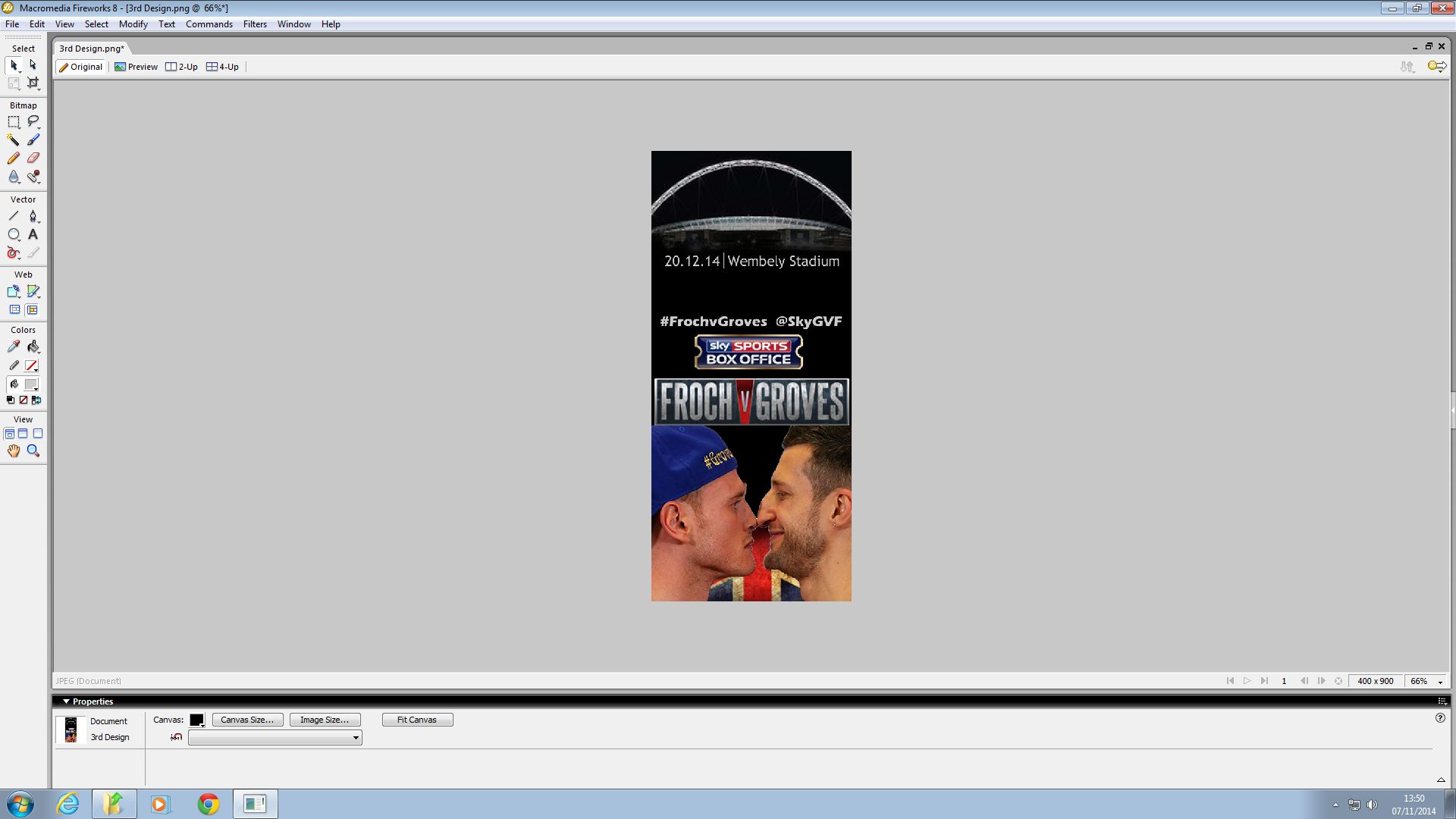  This is my design before the amendments were made.The targets I have been given are that should crop and trim the canvas. The other improvement I have been given is to align the ‘Box Office’ and ‘Froch And Groves’ banner.  Therefore, I have cropped my canvas and moved the “Froch vs Groves Banner” down a few inches to align it, which makes it looks neat, professional and perfect.BeforeAfter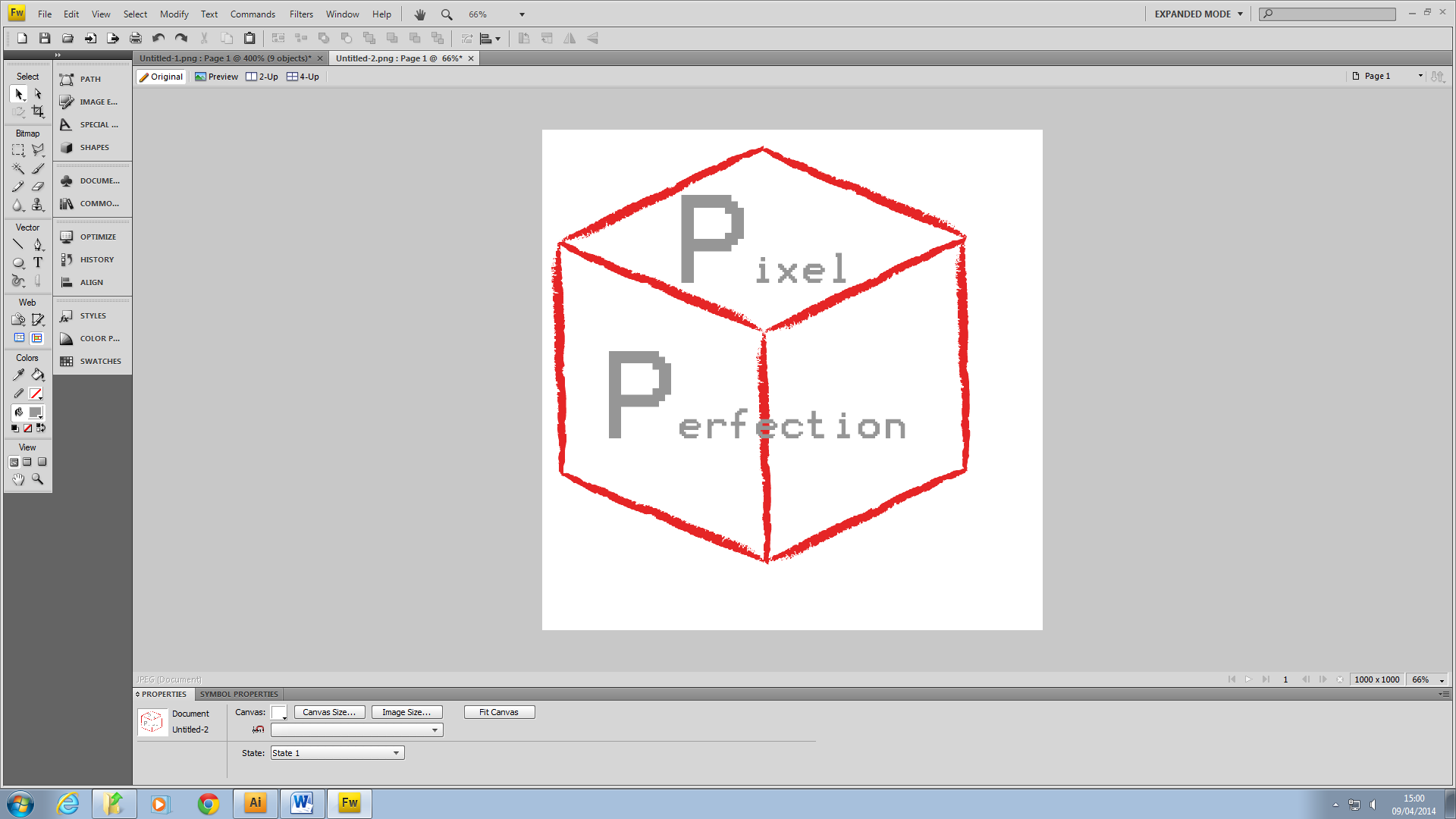 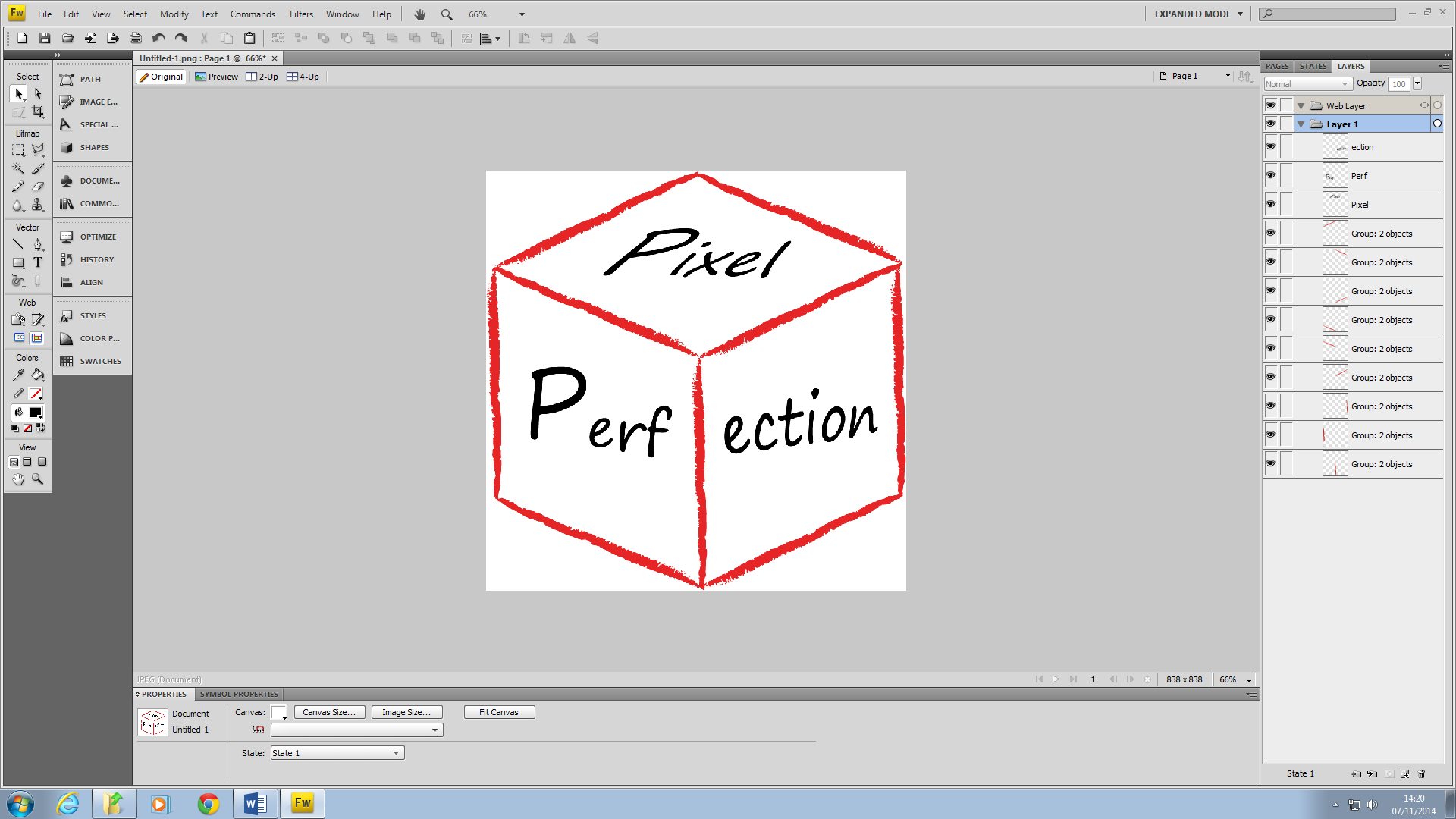  This is my design before the amendments were made.I have changed the font and the orientation of the writing to make it look more eye catching as my assessor said it looked boring  